2017年“华附联盟”专场招聘会华南师范大学中山附属中学招聘公告学校简介：这里，是粤港澳大湾区的地理中心，毗邻港澳广深，面向太平洋；这里，是伟人孙中山故里，是一座民主、开放、和美的联合国宜居城市；这里，天蓝气清，环境优美，空气质量常年保持全国前十水平；这里，交通便利、经济发达，藏富于民，物价不高，老百姓生活幸福指数高；这里，更是广东省教育强市，连续多年高考一本率、本科率和总上线率位居全省第一，所有镇区都是省级教育强镇，尊师重教、世风淳良。1、全国民办教育示范学校2、广东省一级学校3、广东省普通高中教学水平优秀学校4、中山市第一所培养出清华、北大学子的民办学校 5、连续十一年在中山市初中教学质量评价中获评“先进学校”6、连续十一年在中山市普通高中教学和质量评价中获评“先进学校”7、中山市唯一获法国领事馆支持开展高中法语教学的学校8、全国第一所开设伦敦大学•伦敦政治经济学院IFP大学预科课程的学校中山华附是一所非营利、全寄宿制的高端民办学校，隶属中山市教育局管理。学校于2004年建成并招生，现有在校生7100余人，专任教师499人，其中特级教师2人，市级以上骨干教师48人，硕士130余人。总校长刘诗雄先生，1996－2007年担任“国际数学奥林匹克金牌摇篮”武钢三中校长，是中学数学特级教师，享受国务院政府特殊津贴专家，曾担任两届中国数学会奥林匹克委员会委员、武汉科技大学兼职教授、武汉市中学数学教学研究会副会长，获中国“苏步青数学教育奖”一等奖。所指导学生获国际数学奥林匹克满分金牌。二、计划招聘总人数，招聘岗位、人数及岗位要求条件1、计算机科学或软件工程2名；2、中学语文2名、数学2名、英语教师2名；3、中学音乐教师2名（声乐专业、大提琴或小提琴专业，具有指导管乐团经验）、4、高中五大学科竞赛教师，有意向向竟赛方面发展的优秀毕业生；认同中山华附本真教育理念，热爱教育事业，富有责任心，具有优良的学科专业素质、心理素质和较强沟通能力，身体健康，气质良好。本科及以上学历。三、招聘程序（是否笔试，是否面试，笔试、面试具体时间等详细事宜）1、提交个人简历连同本人彩色近照一张；2、第一轮，学科专业测试（笔试）；第二轮，面试、试讲，填写中山华附应聘教师简历表；4、签订聘用协议书，同时提交《就业协议书》（或网签）；5、参加面试需提交成绩表(学校盖章)、获奖证书等相关证明材料的原件或复印件，属暂缓就业的，还要提交毕业证、暂缓就业协议书的原件及复印件；6、 对未被录用者不发通知，恕不退回材料。 四、学校自己认为有必要补充说明的其它内容1、本科以上应届毕业生一经录用，可办理调入中山的手续，档案和人事关系由中山市教育局管理。中学人均年收入17万元。学校设立教师校龄工资，逐年递增； 凡我校录用的应届本科以上毕业生，可办理中山户口，档案和人事关系由中山市教体局管理。从2015年开始，学校每年给全体教职工涨工资。2、设立安康保障与物业补助金；并按有关规定办理医保、社保、住房公积金、教育年金等福利；发放主要节假日教职工福利和工作期间的伙食补助；对工作未满一年的教师，学校免费提供住房；本校教师子女可在中山华附公费就读。3、学校设立振初弘远基金，保障在中山华附工作十五年以上至退休的教师与中山市同资历、同职称的教师享有同等的养老金水平。五、招聘联系人及联系方式：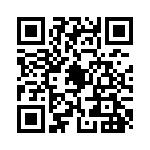 1、 联系人：梁老师  0760-88418339   18925318098微信扫一扫，直接上传简历六、联系地址：广东省中山市美景东路一号52847七、学校官方网址或招聘网址学校网址：http://www.hszsfz.com/简历邮箱：hszsfz1@163.com